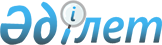 Үгіттік баспа материалдарын орналастыру үшін орындар белгілеу туралы
					
			Күшін жойған
			
			
		
					Атырау облысы Индер ауданы әкімдігінің 2011 жылғы 12 желтоқсандағы N 287 қаулысы. Атырау облысының әділет департаментінде 2011 жылғы 20 желтоқсанда N 4-6-121 тіркелді. Күші жойылды - Атырау облысы Индер ауданы әкімдігінің 2012 жылғы 26 маусымдағы № 203 қаулысымен

      Ескерту. Күші жойылды - Атырау облысы Индер ауданы әкімдігінің 26.06.2012 № 203 қаулысымен.

      Қазақстан Республикасының 2001 жылғы 23 қаңтардағы "Қазақстан Республикасындағы жергілікті мемлекеттік басқару және өзін-өзі басқару туралы" Заңының 31, 37-баптарына және Қазақстан Республикасының 1995 жылғы 28 қыркүйектегі "Қазақстан Республикасындағы сайлау туралы" Конституциялық Заңының 28-бабына сәйкес аудан әкімдігі ҚАУЛЫ ЕТЕДІ:



      1. Аудандық аумақтық сайлау комиссиясымен бірлесіп, осы қаулының 1-қосымшасына сәйкес Қазақстан Республикасы Парламенті Мәжілісі және облыстық, аудандық мәслихат депутаттығына кандидаттар үшін үгіттік баспа материалдарын орналастыру үшін орындар белгіленсін.



      2. Осы қаулының 2-қосымшасына сәйкес көрсетілген мемлекеттік органдар, Қазақстан Республикасының Парламенті Мәжілісінің және облыстық, аудандық мәслихат депутаттығына кандидаттарға сайлаушылармен кездесу үшін Қазақстан Республикасының қолданыстағы заңнамаларымен белгіленген тәртіпте шарттық негізде үй-жайларды берсін.



      3. Осы қаулының орындалысын бақылау аудан әкімі аппаратының басшысы Қ.Е. Нұрлыбаевқа жүктелсін.



      4. Осы қаулы әділет органдарында мемлекеттік тіркелген күннен бастап күшіне еніп, алғаш ресми жарияланғаннан кейін күнтізбелік он күн өткен соң қолданысқа енгізілсін.      Аудан әкімі                                Ж. Рахметқалиев"КЕЛІСІЛДІ"      Индер аудандық аумақтық

      сайлау комиссиясының төрағасы              Б.Н. Құнас

      12.12.2011 жыл.

      "Қазақтелеком" АҚ Индер аудандық

      телекоммуникация торабының директоры       Н.Сүйеуғалиев

      12.12.2011 жыл.

      "Атырау-Жарық" АҚ Индер аудандық

      филиалының бастығы                         А. Үмітқалиев

      12.12.2011 жыл.

      Облыстық "Қазпочта" АҚ филиалының

      Индер аудандық пошта байланыс

      торабының бастығы                          К. Жанұзақова

      12.12.2011 жыл.

Аудан әкімдігінің       

2011 жылғы 12 желтоқсандағы № 287

қаулысына 1 қосымша      Қазақстан Республикасы Парламенті Мәжілісі және облыстық, аудандық мәслихат депутаттығына кандидаттар үшін үгіттік баспа материалдарын орналастыру үшін орындарының ТІЗБЕСІ

Аудан әкімдігінің       

2011 жылғы 12 желтоқсандағы № 287

қаулысына 2 қосымша      Қазақстан Республикасы Парламенті Мәжілісі депутаттары және облыстық, аудандық мәслихатқа кандидаттардың сайлаушылармен кездесу үшін үй-жайларды шарттық негізде беруге жауапты органдар
					© 2012. Қазақстан Республикасы Әділет министрлігінің «Қазақстан Республикасының Заңнама және құқықтық ақпарат институты» ШЖҚ РМК
				р/сАуылдық, селолық округтер атауларыОрналасатын жері1Индербор кенті"Қазақтелеком" АҚ Индер аудандық филиалы ғимаратында2Индербор кентіАудандық емхана ғимаратында3Индербор кентіАудандық балалар өнер мектебі4Индербор кентіАудандық өкпе аурулар ауруханасы ғимаратында5Индербор кентіАудандық орталық аурухана ғимаратында6Индербор кенті"АтырауЖарық" АҚ Индер ауданы филиалының кеңсе ғимаратында7Бөдене ауылдық округіБөдене ауылы, Бөдене дәрігерлік амбулатория ғимаратында8Жарсуат ауылдық округіЖарсуат ауылы, Жарсуат ауылдық пошта ғимаратында9Жарсуат ауылдық округіЖарсуат ауылы, Жарсуат дәрігерлік амбулатория ғимаратында10Көктоғай селолық округіКөктоғай селосы, Көктоғай дәрігерлік амбулаториясының ғимаратында11Көктоғай селолық округіКөктоғай селосы, селолық пошта ғимаратында12Өрлік селолық округіӨрлік селосы, Өрлік дәрігерлік амбулаториясының ғимаратында13Өрлік селолық округіӨрлік селосы, селолық пошта ғимаратында14Есбол селолық округіЕсбол селосы, Кулагино ұлттық гимназия ғимаратында15Есбол селолық округіЕсбол селосы, Есбол селолық ауруханасының ғимаратында16Есбол селолық округіЫнтымақ селосы, Гребенщик орта мектебінің ғимаратында17Елтай селолық округіЕлтай селосы, Елтай дәрігерлік амбулаториясының ғимаратында18Елтай селолық округіАққала селосы, Аққала орта мектебінің ғимаратында№Мемлекеттік орган атауыБасшысыТелефон, факсМекен-жайы1Индер аудандық

қаржы бөліміҚонасова Гүлмира Әмірғалиқызы871234

2-11-92Индер ауданы, Индербор кенті, Қонаев көшесі 14